ПРАВИТЕЛЬСТВО САНКТ-ПЕТЕРБУРГАКОМИТЕТ ПО КУЛЬТУРЕ САНКТ-ПЕТЕРБУРГАРАСПОРЯЖЕНИЕот 31 марта 2023 г. N 377О СОЗДАНИИ КОНКУРСНОЙ КОМИССИИВ целях реализации постановления Правительства Санкт-Петербурга от 03.03.2023 N 143 "О порядках предоставления в 2023 году субсидий социально ориентированным некоммерческим организациям на проведение мероприятий в области культуры и искусства: фестивалей, конкурсов, проектов":1. Создать конкурсную комиссию по проведению отбора на предоставление в 2023 году субсидий на финансовое обеспечение (возмещение) затрат социально ориентированным некоммерческим организациям на проведение мероприятий в области культуры и искусства: фестивалей, конкурсов, проектов, в составе согласно приложению 1.2. Утвердить Положение о конкурсной комиссии по проведению в 2023 году отбора на предоставление в 2023 году субсидий на финансовое обеспечение (возмещение) затрат социально ориентированным некоммерческим организациям на проведение мероприятий в области культуры и искусства: фестивалей, конкурсов, проектов, согласно приложению 2.3. Контроль за выполнением распоряжения остается за председателем Комитета по культуре Санкт-Петербурга.Временно исполняющий обязанностипредседателя КомитетаЕ.В.РаздорскаяПРИЛОЖЕНИЕ 1к распоряжениюКомитета по культуреСанкт-Петербургаот 31.03.2023 N 377СОСТАВКОНКУРСНОЙ КОМИССИИ ПО ПРОВЕДЕНИЮ ОТБОРА НА ПРЕДОСТАВЛЕНИЕВ 2023 ГОДУ СУБСИДИЙ НА ФИНАНСОВОЕ ОБЕСПЕЧЕНИЕ (ВОЗМЕЩЕНИЕ)ЗАТРАТ СОЦИАЛЬНО ОРИЕНТИРОВАННЫМ НЕКОММЕРЧЕСКИМ ОРГАНИЗАЦИЯМНА ПРОВЕДЕНИЕ МЕРОПРИЯТИЙ В ОБЛАСТИ КУЛЬТУРЫ И ИСКУССТВА:ФЕСТИВАЛЕЙ, КОНКУРСОВ, ПРОЕКТОВПРИЛОЖЕНИЕ 2к распоряжениюКомитета по культуреСанкт-Петербургаот 31.03.2023 N 377ПОЛОЖЕНИЕО КОНКУРСНОЙ КОМИССИИ ПО ПРОВЕДЕНИЮ ОТБОРА НА ПРЕДОСТАВЛЕНИЕВ 2023 ГОДУ СУБСИДИЙ НА ФИНАНСОВОЕ ОБЕСПЕЧЕНИЕ (ВОЗМЕЩЕНИЕ)ЗАТРАТ СОЦИАЛЬНО ОРИЕНТИРОВАННЫМ НЕКОММЕРЧЕСКИМ ОРГАНИЗАЦИЯМНА ПРОВЕДЕНИЕ МЕРОПРИЯТИЙ В ОБЛАСТИ КУЛЬТУРЫ И ИСКУССТВА:ФЕСТИВАЛЕЙ, КОНКУРСОВ, ПРОЕКТОВ1. Общие положения1.1. Конкурсная комиссия по проведению отбора на предоставление в 2023 году субсидий на финансовое обеспечение (возмещение) затрат социально ориентированным некоммерческим организациям на проведение мероприятий в области культуры и искусства: фестивалей, конкурсов, проектов (далее - конкурсная комиссия), является совещательным коллегиальным органом при Комитете по культуре Санкт-Петербурга (далее - Комитет), созданным в целях определения социально ориентированных некоммерческих организаций (за исключением государственных (муниципальных) учреждений), имеющих право на получение в 2023 году субсидий, предусмотренных Комитету статьей расходов "Субсидии социально ориентированным некоммерческим организациям на проведение мероприятий в области культуры и искусства: фестивали, конкурсы, проекты" (код целевой статьи 0820071540) в приложении 2 к Закону Санкт-Петербурга от 29.11.2022 N 666-104 "О бюджете Санкт-Петербурга на 2023 год и на плановый период 2024 и 2025 годов" (далее - Закон), в соответствии с подпрограммой 2 государственной программы Санкт-Петербурга "Развитие сферы культуры в Санкт-Петербурге", утвержденной постановлением Правительства Санкт-Петербурга от 17.06.2014 N 488 "О государственной программе Санкт-Петербурга "Развитие сферы культуры в Санкт-Петербурге" (далее - субсидии).1.2. Конкурсная комиссия в своей деятельности руководствуется действующим законодательством Российской Федерации и Санкт-Петербурга, в том числе постановлением Правительства Санкт-Петербурга от 03.03.2023 N 143 "О порядках предоставления в 2023 году субсидий социально ориентированным некоммерческим организациям на проведение мероприятий в области культуры и искусства: фестивалей, конкурсов, проектов" (далее - постановление), распоряжением Комитета по культуре Санкт-Петербурга от 24.03.2023 N 313 "О реализации постановления Правительства Санкт-Петербурга от 03.03.2023 N 143" (далее - распоряжение) и настоящим Положением.2. Порядок формирования конкурсной комиссии2.1. Положение о конкурсной комиссии и состав конкурсной комиссии утверждаются распоряжением Комитета.2.2. Состав конкурсной комиссии формируется из специалистов в области театрального, музыкального, изобразительного и других видов искусства и государственных гражданских служащих Санкт-Петербурга, замещающих должности государственной гражданской службы Санкт-Петербурга в Комитете, составляющих не более 30% от общего количества членов конкурсной комиссии. В состав конкурсной комиссии в обязательном порядке включается не менее одного члена Общественного совета при Комитете по культуре Санкт-Петербурга.2.3. Конкурсную комиссию возглавляет председатель Комитета. В отсутствие председателя Комитета конкурсную комиссию возглавляет заместитель председателя конкурсной комиссии - первый заместитель председателя Комитета.2.4. Участие в работе конкурсной комиссии осуществляется на общественных началах.2.5. Передача полномочий члена конкурсной комиссии другому лицу не допускается.2.6. В случае невозможности присутствия члена конкурсной комиссии на заседании конкурсной комиссии он обязан заблаговременно (не позднее чем за один рабочий день до дня проведения заседания конкурсной комиссии) известить об этом председателя и(или) секретаря конкурсной комиссии.3. Функции и полномочия конкурсной комиссии3.1. Конкурсная комиссия осуществляет следующие функции:рассмотрение заявок на участие в отборе на предоставление субсидий, представляемых претендентами на получение субсидий (далее - отбор) (далее - заявки), и прилагаемых к ним документов в соответствии с постановлением, а также представляемых Комитетом акта о наличии (отсутствии) оснований для отклонения заявок (далее - акт о соответствии) и Справок о рекомендуемом расчете баллов в соответствии с критериями отбора;принятие решений о допуске участников отбора к участию в отборе и(или) об отклонении заявок в соответствии с постановлением;присуждение заявкам по результатам голосования баллов по всем критериям определения победителей отбора;о предоставлении (отказе в предоставлении) субсидий участникам отбора, допущенным к участию в отборе;принятие решений о победителях конкурсного отбора на предоставление субсидий исходя из критериев отбора в соответствии с постановлением и распоряжением;об определении размеров предоставляемых субсидий.3.2. Конкурсная комиссия имеет право:приглашать на заседания конкурсной комиссии и заслушивать разъяснения представителей претендентов на получение субсидий в целях уточнения вопросов, необходимых для принятия объективного решения;привлекать специалистов для представления заключений о мероприятии в области культуры и искусства.4. Организация деятельности конкурсной комиссии4.1. Председатель конкурсной комиссии (председательствующий) руководит работой конкурсной комиссии, ведет заседания конкурсной комиссии, утверждает повестку дня заседания конкурсной комиссии, направляет запросы физическим и юридическим лицам от имени конкурсной комиссии по вопросам, связанным с ее работой.4.2. Ведение дел конкурсной комиссии осуществляется секретарем конкурсной комиссии.Секретарь конкурсной комиссии:ведет журнал регистрации заявок, формирует повестку дня заседания конкурсной комиссии;оповещает членов конкурсной комиссии о времени и месте заседания конкурсной комиссии;ведет протокол заседания конкурсной комиссии.4.3. Заседание конкурсной комиссии считается правомочным, если на нем присутствуют не менее половины членов конкурсной комиссии.4.4. Рассмотрение заявок и поступивших документов осуществляется на заседании конкурсной комиссии. Конкурсная комиссия рассматривает заявки и документы и присваивает баллы каждой заявке путем голосования по всем критериям определения победителей конкурсного отбора в порядке, предусмотренным постановлением и распоряжением.4.5. При наличии (возможности наличия) прямой или косвенной личной заинтересованности у лица, входящего в состав конкурсной комиссии, которая может привести к конфликту интересов при рассмотрении вопроса, включенного в повестку дня заседания конкурсной комиссии, такое лицо обязано до начала заседания проинформировать об этом председателя конкурсной комиссии. При этом, такое лицо не принимает участия в голосовании при рассмотрении соответствующего вопроса, включенного в повестку дня заседания кинокомиссии.4.6. Решения конкурсной комиссии принимаются простым большинством голосов присутствующих на заседании конкурсной комиссии членов конкурсной комиссии. При равенстве голосов решающим является голос председательствующего на заседании конкурсной комиссии.В случае несогласия с решением конкурсной комиссии любой из членов конкурсной комиссии вправе выразить особое мнение, которое отражается в протоколе заседания конкурсной комиссии либо приобщается к протоколу заседания конкурсной комиссии в виде отдельного документа.Секретарь конкурсной комиссии не принимает участия в голосовании.4.7. Решения конкурсной комиссии оформляются протоколами, которые подписываются председательствующим на заседании конкурсной комиссии и секретарем конкурсной комиссии.4.8. Протоколы заседаний конкурсной комиссии хранятся в отделе исполнительских искусств и развития сферы культуры Комитета.4.9. Организационно-техническое обеспечение работы конкурсной комиссии осуществляет отдел исполнительских искусств и развития сферы культуры Комитета.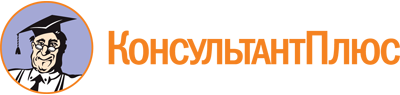 Распоряжение Комитета по культуре Правительства Санкт-Петербурга от 31.03.2023 N 377
"О создании конкурсной комиссии"Документ предоставлен КонсультантПлюс

www.consultant.ru

Дата сохранения: 17.06.2023
 Председатель комиссииПредседатель комиссииПредседатель комиссииБолтинФедор Дмитриевич-председатель Комитета по культуре Санкт-ПетербургаЗаместитель председателя комиссииЗаместитель председателя комиссииЗаместитель председателя комиссииРаздорскаяЕлена Валентиновна-первый заместитель председателя Комитета по культуре Санкт-ПетербургаЧлены комиссии:Члены комиссии:Члены комиссии:БерезовскаяКристина Владимировна-директор галереи Общество с ограниченной ответственностью "KGallery" (по согласованию)БуровНиколай Витальевич-советник Губернатора Санкт-Петербурга, народный артист Российской Федерации (по согласованию)ГронскийВладимир Геннадьевич-генеральный директор Федерального государственного бюджетного учреждения "Российская национальная библиотека", член Общественного совета при Комитете по культуре Санкт-Петербурга (по согласованию)КоношПетр Алексеевич-первый заместитель Председателя Правления Региональной Творческой Общественной организации "Санкт-Петербургский Союз художников" (по согласованию)ЛобановаИрина Валерьевна-советник вице-губернатора Санкт-Петербурга Пиотровского Б.М.МаличАлександр Мирославович-генеральный продюсер Новой сцены Федерального государственного бюджетного учреждения культуры "Национальный драматический театр России" (Александринский театр) (по согласованию)МельниковаАнастасия Рюриковна-актриса театра и кино, заслуженная артистка Российской Федерации (по согласованию)НовиковаЛариса Романовна-заместитель председателя правления Санкт-Петербургского регионального отделения Общероссийской общественной организации "Союз театральных деятелей Российской Федерации (Всероссийское театральное общество)", член Общественного совета при Комитете по культуре Санкт-Петербурга (по согласованию)ПанкратовВасилий Юрьевич-директор Санкт-Петербургского государственного бюджетного учреждения культуры "Государственный историко-художественный дворцово-парковый музей-заповедник "Гатчина" (по согласованию)СмекаловЮрий Александрович-российский артист балета, балетмейстер (по согласованию)СмирновКирилл Игоревич-главный редактор газеты "Петербургский дневник" и сетевого СМИ spbdnevnik.ru., специальный представитель Губернатора Санкт-Петербурга по медиа (по согласованию)СтадлерСергей Валентинович-художественный руководитель Санкт-Петербургского государственного бюджетного учреждения культуры "Петербург-концерт", народный артист Российской Федерации (по согласованию)ХомоваОльга Сергеевна-генеральный директор Санкт-Петербургского государственного бюджетного учреждения культуры "Государственная академическая капелла Санкт-Петербурга" (по согласованию)ШелудькоАнна Эдуардовна-пианистка, член союза концертных деятелей Российской Федерации (по согласованию)ЯловаАнна Львовна-директор Санкт-Петербургского государственного бюджетного учреждения культуры "Центральный выставочный зал "Манеж" (по согласованию)Секретарь комиссииСекретарь комиссииСекретарь комиссииОрловаСветлана Юрьевна-специалист 1-й категории отдела исполнительских искусств и развития сферы культуры Комитета по культуре Санкт-Петербурга